   Coffee Morning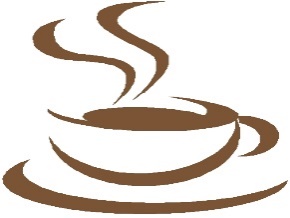 6th March, Foundation building9:00am – 10:00amCome and chat with our school linked CAMHS (Child and Adolescence Mental Health Service) workers.Discuss ideas supporting:Positive wellbeing in childrenRaising resilience and reducing anxiety.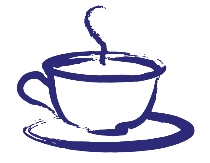 CAMHS are interested to know what services you would like to see offered.For more information, speak to Mrs Broad and Mrs Rice (Learning Mentors).